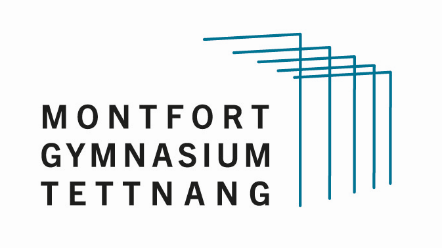  Erklärung Austritt aus dem Montfort-Gymnasium TettnangName / Vorname: ___________________________________  Klasse: _____	Geburtsdatum:     _______________ Wohnort:	___________________________________________________           Sprachenfolge war:  ___/____/___ Konf.: _______ Ethik:  ja   nein Austritt erfolgt zum:  ____________________________________________________________________________                  ( Name / Anschrift der aufnehmenden Schule )_______________			__________________________________        Datum				Unterschrift beider Erziehungsberechtigten-----------------------------------------------------------------------------------------------------------------Was ist zu erledigen?Datum: BücherrückgabeFahrkarte abgemeldetSchülerausweis abgegebenSchließfach gekündigtMensaChip abgegebenZeugnisse / Schulbescheinigung Abmeldung   Schülerübergabe   Kopie an Untis 